Sermon Notes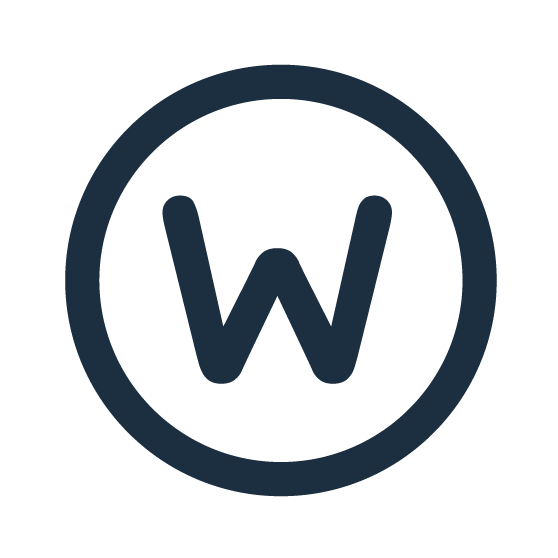 2nd Timothy-  One Focused LifeFocus on Character and CompetencePastor Ron WoodSeptember 22, 20192 Timothy 2:20-26Last week we looked at a firm Foundation. (v.19)Today we’ll take a look at the ________________ that can be built on that foundation.God’s Big H_________.  vv. 20-21When we Focus on Becoming a Clean I____________We are on the Path of being U_________l to God.“Cleanse themselves from the latter???”To be a Clean Instrument,one must pursue pure doctrine and pure living.How do you Cleanse yourselves?   vv. 20-22F_______ and P_______.F_______.  The evil desires of youth.(What are the “evil desires of youth?”)P_______. R_________________,  F_________________,  L_________________,  P_________________,  Those who call on the Lord out of a pure _______. Once you are C______, don’t go and play in the M___.John 13:5-11Vv. 23-26Parables start off like pictures,and then become mirrors,and then become windows.-  Warren WiersbeWhen we Focus on Becoming a C_______ InstrumentWe are on the P_______ of being Useful to God.Outcome of a Clean Instrument of God8 Characteristics that Mark a Special Instrument of God.A Faithful Godly Believer Will be:1.  Set Apart for S_________ P________. 	v. 21b2.  U ____________ to God. 			v. 21c3.  Ready to S_________________. 		v. 21d4.  Pursuing a S____________________ Life. v. 225.  One with an aversion to Q____________. 	v. 236.  A K____________ Teacher. 			v. 247.  Caring About the S_______ of Others. 	v. 25a8.  Forming a Compassionate attitude 	         vv. 25b-26How to clean your Instrument.The Prayer of Examen1.  P_________.  	2.  G_________.  	3.  R_________.  		Recall your day, or your week.  4.  S_________.  		5.  G_________.  	When we F________ on Becoming a Clean InstrumentWe are on the Path of being Useful ___  G_______.